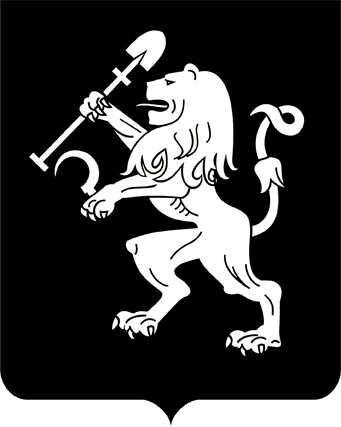 АДМИНИСТРАЦИЯ ГОРОДА КРАСНОЯРСКАПОСТАНОВЛЕНИЕО внесении измененийв постановление администрациигорода от 27.11.2012 № 595В целях оптимизации схемы размещения нестационарных торговых объектов на территории города Красноярска, в соответствии с приказом министерства промышленности и торговли Красноярского края от 27.09.2018 № 555-о «Об установлении Порядка разработки и утверждения схемы размещения нестационарных торговых объектов органами местного самоуправления муниципальных образований Красноярского края», руководствуясь ст. 7, 41, 58, 59 Устава города Красноярска, ПОСТАНОВЛЯЮ:1. Внести в таблицу приложения к постановлению администрации города от 27.11.2012 № 595 «Об утверждении схемы размещения нестационарных торговых объектов на территории города Красноярска»            следующие изменения:1) графу 12 строк с номером объекта схемы размещения неста-ционарных торговых объектов на территории города Красноярска              (далее – строки) 465, 2174, 2595 изложить в следующей редакции:                «до 01.01.2023»;2) в строке 1330:в графе 10 слова «муниципальная собственность/» исключить;графу 12 изложить в следующей редакции: «до 01.01.2023»;3) в строках 3946, 3947, 3949:в графе 10 слова «муниципальная собственность/» исключить;графу 12 изложить в следующей редакции: «до 01.01.2024»;4) в строке 3930:в графе 10 слова «муниципальная собственность/» исключить;графу 12 изложить в следующей редакции: «до 01.07.2024»;5) графу 12 строк 1289, 1302, 3695 изложить в следующей редакции: «до 01.01.2025»;6) в строках 373, 1163, 1290, 1291, 1292, 1293, 1294, 1296, 1297, 1306, 1308, 1309, 1311, 1312, 1313, 1900, 1901, 2745, 3600, 3760, 3868, 4727:в графе 10 слова «муниципальная собственность/» исключить;графу 12 изложить в следующей редакции: «до 01.01.2025»;7) в строке 4578:в графе 10 слова «муниципальная собственность/» исключить;графу 12 изложить в следующей редакции: «до 01.07.2026»;8) в строке 5319:в графе 3 слово «Киоск» заменить словом «Павильон»;в графе 7 цифры «11,0» заменить цифрами «51,0»;9) в строке 5333:в графе 6 цифры «27,0» заменить цифрами «98,7»;в графе 7 цифры «27,0» заменить цифрами «98,7»;10) в строке 5432:в графе 6 цифры «50,0» заменить цифрами «100,0»;в графе 7 цифры «50,0» заменить цифрами «100,0»;11) строки 313, 1129, 1502, 1634, 2596, 2624, 2694, 2861, 2890, 2897, 2900, 2904, 2988, 3034, 3042, 3050, 3077, 3079, 3201, 3286, 3837, 4066, 4518, 4565, 4656, 4797, 4867, 5030, 5300, 5327 таблицы признать утратившими силу;12) строки 4162, 5495 изложить в редакции согласно прило-               жению 1 к настоящему постановлению;13) дополнить строками 5550–5558 в редакции согласно приложению 2 к настоящему постановлению.2. Департаменту градостроительства администрации города в десятидневный срок с даты официального опубликования настоящего постановления направить изменения в схему размещения нестационарных торговых объектов на территории города Красноярска в министерство сельского хозяйства и торговли Красноярского края.3. Настоящее постановление опубликовать в газете «Городские новости» и разместить на официальном сайте администрации города.4. Постановление вступает в силу со дня его официального опубликования.Глава города                                                                                 С.В. Еремин18.01.2022№ 32